Survey of National Library Spaces and ServicesFollowing on from CENL’s 2017 AGM and the keynote presentations, as well as the breakout session devoted to collection management, members concluded that a survey of library spaces, and the use of digital content within, would be beneficial to all. Data gathered by the CENL Secretariat will be used for analysis and to further discussion in the coming months with all CENL members. The full results of the survey are intended to be presented at CENL’s 2018 AGM.All over the world we have seen the creation of new libraries during recent years, including new national library buildings that have been inaugurated or redesigned in Europe. The role of libraries and national libraries is changing and is in permanent transition. This process of transformation caused by the digital revolution and by changes within the economic and political environment has impacted library spaces, staffing and library services. To understand and to meet future needs of national libraries this survey aims to collect and analyse fundamental changes within national library spaces which have occurred over the last ten years. The survey is structured in six chapters determined by the themes that were discussed during the 2017 AGM breakout session:•	The role of national libraries in collection management is changing – this affects library spaces•	National libraries are transforming from solely heritage institutions to also being leaders in digitisation•	Previously the role of digitisation was for preservation, but now there are new uses for our collections which include the combination of digital and heritage – how is this explored within national libraries?•	Staff development is key to the transformation of libraries – staff need to be integrated in the end to end process of digitisation and using that digital content, perhaps in physical and virtual exhibitions•	Skills and standards for digital content are needed for clarity of activity for researchersThe CENL Secretariat has pre-completed as much information as possible within this survey.  Please check the information already provided and augment or correct this as necessary. Where no information is yet provided, please supply answers in full. Do contact cenl@bl.uk with any difficulties.Chapter I: Scope and core functions of your national libraryPlease check all that apply.If other please specify:Scientific methodical centerAre you the only library with a national remit in your country? If no (eg. there is also a National Technical Library) please specify.YesWhat is the legal status of your library?National LibraryWhich ministry oversees your library?Ministry of Culture and Tourism of the Republic of AzerbaijanChapter II: Physical spacesDo you have multiple library sites? If so, please provide address details of all library buildings, including storage.NoPlease provide a brief summary of all functions contained within the national library.In 2017If other please specify:Open  LibraryPlease provide the total square meterage for each of the following functions within your library:If other please specify:Reading rooms: 1562 m2Lounge: 210 m2Exhibition hall: 195 m2Conference hall: 90 m2What is the total size of all library buildings in square metres (includes storage areas)?2017:  13187, 9 m2What is the size of library buildings open to the public in square metres?2017:  13187, 9 m2Please provide .jpg images of your main public building(s) exterior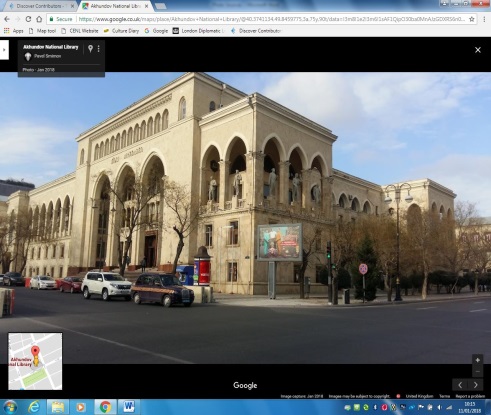 Main Building https://www.google.co.uk/maps/place/Akhundov+National+LibraryIf available, please provide .jpg images of all library sites described in question 5.If available, please provide .jpg images of all library spaces described in question 6.http://anl.az/new/en/hall/6 Please provide simplified plans of your buildings, if possible in .jpg format (perhaps those used to guide visitors around your building).http://anl.az/new/en/contact/22 Please provide brief details on the history of your library buildings.If available, please provide a short text on the milestones of the history of your library and/or provide a link to this information online. Please include any bibliographic information about publications about your library and links to these publications in your library catalogue or an aggregated catalogue.http://anl.az/down/Kitabxana.pdf http://anl.az/new/en/publication/14 Chapter III: Location and Urban SpacesPlease describe the location of your national library buildings (eg. main building in capital city with close proximity to universities, storage buildings in rural area, located two hours by train from building in capital). http://anl.az/new/en/contact/22The library building is situated in the capital city Baku. It is the only building.CENL has provided a map of your headquarter location at the centre of a 500m radius – taken as a screenshot from Google maps. If this is not the correct location of your library building, please supply an alternative screen shot.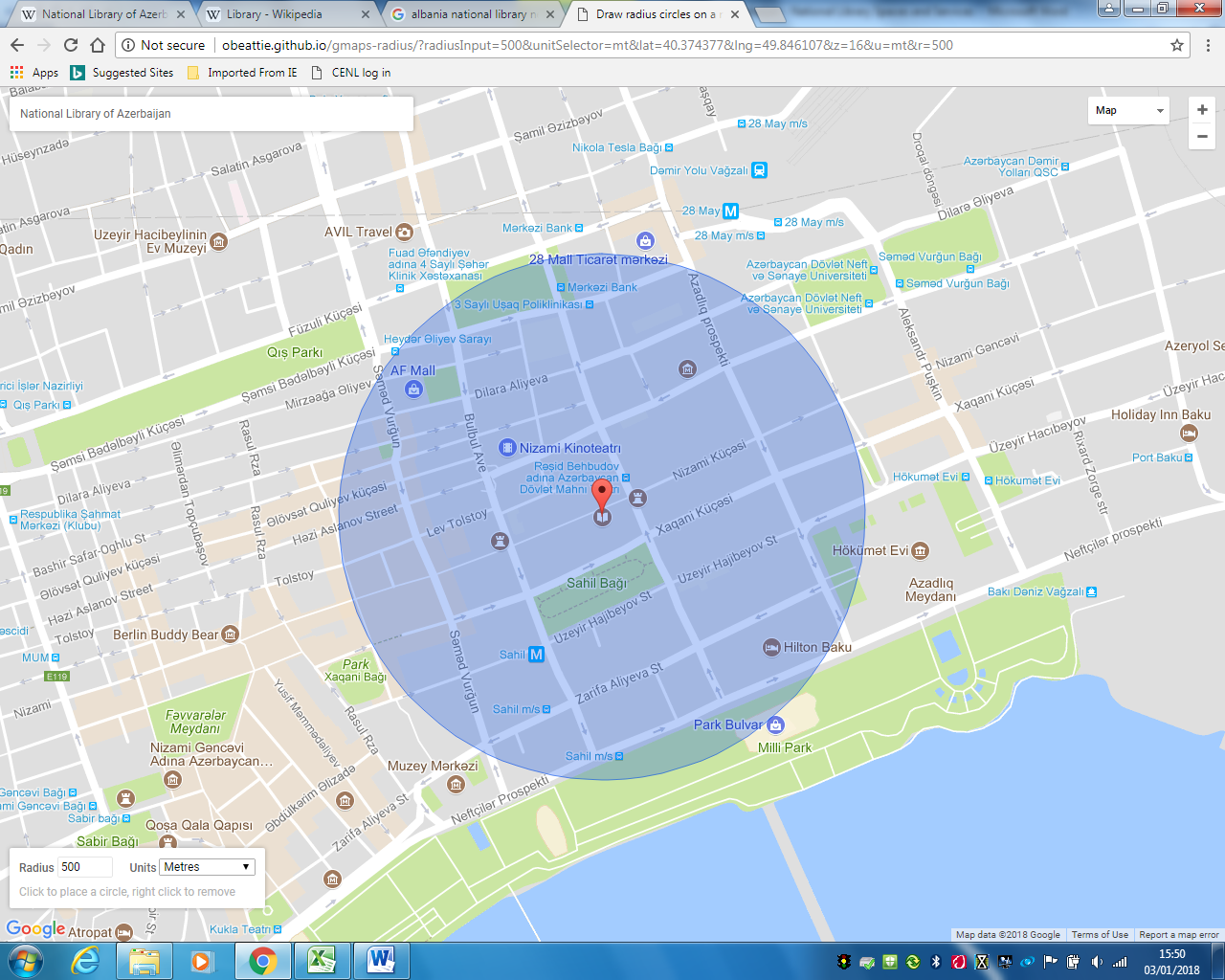 Please provide details of major governmental, cultural or significant institutions within this vicinity (within a 500m radius).State Song Theatre named after Rashid Behbudov:https://en.wikipedia.org/wiki/Rashid_Behbudov_State_Song_Theatre Azerbaijan Writers Union: https://en.wikipedia.org/wiki/Union_of_Azerbaijani_Writers Azerbaijan State Academic Opera and Ballet Theatre: https://en.wikipedia.org/wiki/Azerbaijan_State_Academic_Opera_and_Ballet_TheaterAzerbaijan State Theatre of Young Spectators:https://en.wikipedia.org/wiki/Azerbaijan_State_Theatre_of_Young_Spectators Union of Azerbaijan Artists:https://en.wikipedia.org/wiki/Union_of_Artists_of_AzerbaijanUnion of Azerbaijan Composers: https://www.google.com/maps/place/Az%C9%99rbaycan+B%C9%99st%C9%99karlar+%C4%B0ttifaq%C4%B1/@40.373546,49.8455095,15z/data=!4m2!3m1!1s0x0:0xe33d3dbaadb08802?sa=X&ved=0ahUKEwiMstCI94vaAhWPhqYKHQcLBA4Q_BIIggEwCg Please describe all the transport options for reaching each of your library buildings open to researchers and the public.https://www.google.com/maps/dir/Sahil,+Bak%C4%B1,+Az%C9%99rbaycan/Axundov+Milli+Kitabxanas%C4%B1,+Xaqani+K%C3%BC%C3%A7%C9%99si,+Bak%C4%B1/@40.37316,49.843048,17z/data=!3m1!4b1!4m13!4m12!1m5!1m1!1s0x40307dae1c3304f5:0x2d58273b4d9f7c0f!2m2!1d49.8444004!2d40.3719869!1m5!1m1!1s0x40307daee2cda66f:0x99f05ae9b4d92154!2m2!1d49.845875!2d40.3743331 Chapter IV: Reading Rooms, collections and other interior library spacesWhat is the total number of seats in all your reading rooms across all sites? 500What is the total square meterage of all your reading rooms across all sites?Please list your reading rooms (type, large, by collection) and individual capacityDo users register to use your Reading Rooms? If so, how?Day Pass, Annual passDo users pay to use your Reading Rooms? If so, how much? NoHow are your collections accessed within the Reading Rooms? Is collection material open access or called to order? Please describe.Mixed What is the average number of visits per day to your Reading Rooms?800What is the average number of visits per day to your library?1000 Chapter V: StaffingWhat is the number of staff employed by the library in total ?2017: 	355What is the total number of staff employed by the library in FTE ?2017: 	85AnswerName of national library in full (in your own language and in anglicised form):Azərbaycan Milli KitabxanasıAzerbaijan National LibraryName of Director General with official title:Prof. Dr. Karim TahirovMain library address:Khagani str. 29, Baku,  Azerbaijan 1000Current logo as a .jpg: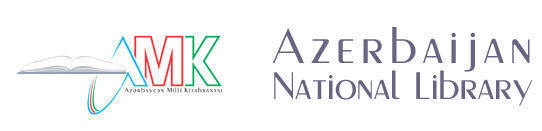 Contact name, email and telephone for this survey:Prof. Dr. Karim Tahirovktahirov@gmail.com (+99412) 4934003 xxxxxxNational LibraryUniversity LibraryPublic LibraryResearch Library / Research CentreNational ArchivesLegal deposit centreDigitalPreservation centreMuseumOtherxxxxxReading RoomsLoungeExhibition spaceConference CentreConservation StudioGalleryConcert HallCafé / RestaurantCommercial space / shopOtherM2M2M2M2M2M2M2M2M2M2Reading RoomsLoungeExhibition spaceConference CentreConservation StudioGalleryConcert HallCafé / RestaurantCommercial space / shopOtherAnswerYear (first) library building  opened 1923Architect of (first) library buildingYear (current) library building  opened1960Architect of (current) library buildingMikayil UseynovAny additional information. Eg length of build/cost of build/reason for buildReading Room NameCollection typeIndividual room seat capacityIndividual room square metresReading Room for Humanitarian sciences BooksReading Room for Technical sciences BooksReading room for students BooksPeriodical press roomNewspapers and magazinesReading room for local network usee-resourcesInternet reading roomExhibition hallAll types of literatureForeign literature reading roomBooks and periodicalsNote publications roomMusic literature and note publications, note manuscriptsCountry study and bibliographyRare books and library museumRare and old booksDepositary literature roombooks and magazinesInformation serviceBooks and magazinesArchive of Azerbaijan literatureBooks and periodicalsConference hallE-information service 